COMMUNITY CORRECTIONS PARTNERSHIP 
SUB-COMMITTEE REPORT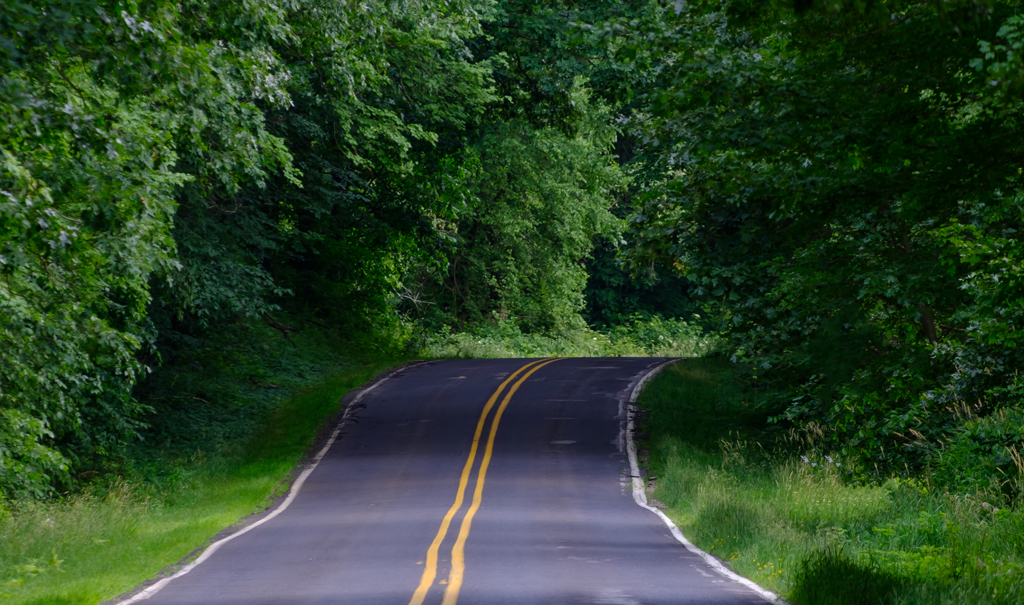 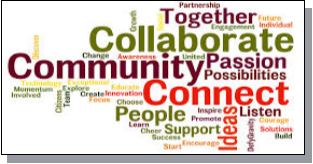 Sub-Committee NameFacilitatorsDate of Meeting# of Unduplicated AttendeesOrganizations represented at sub-committee meetingsGoal StatementRecommended Performance MeasuresRecommended StrategiesSub-Committee NameFacilitatorsDate of Meeting# of Unduplicated AttendeesOrganizations represented at sub-committee meetingsGoal StatementRecommended Performance MeasuresRecommended Strategies